United Arab EmiratesUnited Arab EmiratesUnited Arab EmiratesNovember 2030November 2030November 2030November 2030SundayMondayTuesdayWednesdayThursdayFridaySaturday1234567891011121314151617181920212223Laylat al-Mi’raj24252627282930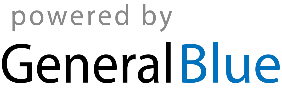 